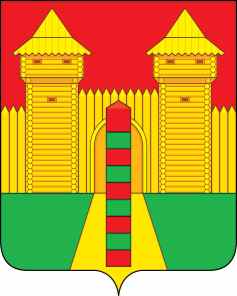 АДМИНИСТРАЦИЯ  МУНИЦИПАЛЬНОГО  ОБРАЗОВАНИЯ «ШУМЯЧСКИЙ   РАЙОН» СМОЛЕНСКОЙ  ОБЛАСТИПОСТАНОВЛЕНИЕот 13.05.2021г.  № 183          п. ШумячиВ соответствии с Федеральным законом от 05.04.2013 № 44-ФЗ «О контрактной системе в сфере закупок товаров, работ, услуг для обеспечения государственных и муниципальных нужд», Уставом муниципального образования «Шумячский район» Смоленской области Администрация муниципального образования «Шумячский район» Смоленской областиП О С Т А Н О В Л Я Е Т:1. Провести электронный аукцион на право заключить муниципальный контракт на ремонт автомобильной дороги ул. Базарная (от дома № 12 до пересечения с ул. Советская) п. Шумячи.2. Установить начальную (максимальную) цену муниципального контракта на ремонт автомобильной дороги ул. Базарная (от дома № 12 до пересечения с ул. Советская) п. Шумячи в размере 2 136 216,14 (два миллиона сто тридцать шесть тысяч двести шестнадцать) рублей 14 копеек.3. Отделу по строительству, кап. ремонту и ЖКХ Администрации муниципального образования «Шумячский район» Смоленской области подготовить проект документации по проведению электронного аукциона на право заключить муниципальный контракт на ремонт автомобильной дороги ул. Базарная (от дома № 12 до пересечения с ул. Советская) п. Шумячи.4. Контроль за исполнением настоящего постановления возложить на заместителя Главы муниципального образования «Шумячский район» Смоленской области К.Е. Буфистова.Глава муниципального образования«Шумячский район» Смоленской области                                                А.Н. ВасильевО проведении электронного аукциона 